Настоящим просим прекратить доступ в Сервис «Личный кабинет эмитента» (Зенит-ЛКЭ) ранее допущенному Пользователю.Данные Пользователя:Эмитент:Дата заполнения: «______» __________________ _______ г.www.oboronregistr.ru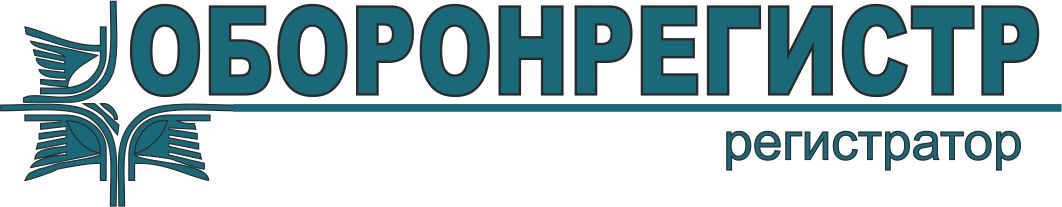 +7 495 114-53-85/86/87Заявление о прекращении доступа к Сервису «Личный кабинет эмитента» (Зенит-ЛКЭ)Заполняется сотрудниками РегистратораЗаполняется сотрудниками РегистратораЗаполняется сотрудниками РегистратораЗаполняется сотрудниками РегистратораЗаполняется сотрудниками РегистратораЗаполняется сотрудниками РегистратораВходящий №:Входящая дата:Дата обработки:Ф.И.О., подпись:Ф.И.О., подпись исполнителя:Полное наименование эмитента:Полное наименование эмитента:ОГРН и ИНН эмитентаФамилия, Имя, Отчество:Фамилия, Имя, Отчество:Фамилия, Имя, Отчество:Наименование документа, удостоверяющего личность:Наименование документа, удостоверяющего личность:Наименование документа, удостоверяющего личность:Наименование документа, удостоверяющего личность:Наименование документа, удостоверяющего личность:Наименование документа, удостоверяющего личность:Наименование документа, удостоверяющего личность:Наименование документа, удостоверяющего личность:Наименование документа, удостоверяющего личность:Серия документа:Серия документа:Номер документа:Номер документа:Номер документа:Дата выдачи:Код подразделения:Логин в Сервисе «Личный кабинет эмитента» (Зенит-ЛКЭ):Логин в Сервисе «Личный кабинет эмитента» (Зенит-ЛКЭ):Логин в Сервисе «Личный кабинет эмитента» (Зенит-ЛКЭ):Логин в Сервисе «Личный кабинет эмитента» (Зенит-ЛКЭ):Логин в Сервисе «Личный кабинет эмитента» (Зенит-ЛКЭ):Логин в Сервисе «Личный кабинет эмитента» (Зенит-ЛКЭ):Должность, ФИОПодпись Оттиск печати